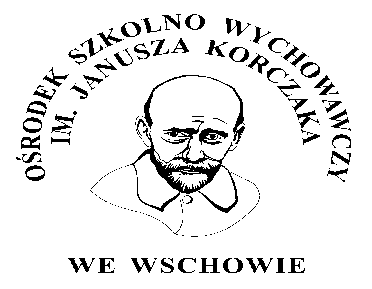 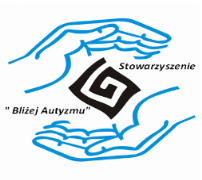 FORMULARZ ZGŁOSZENIOWYBliżej Autyzmu 23 kwietnia 2022r. Powiatowe Centrum Rehabilitacji we WschowieImię i nazwisko Telefon kontaktowyMiejscowość Stanowisko ( nauczyciel, rodzic, terapeuta itp.) 